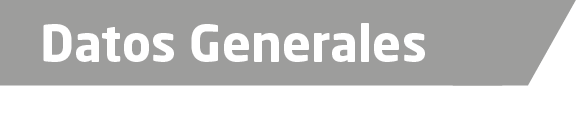 Nombre Guadalupe García Hernández.Grado de Escolaridad Maestría en Derecho PenalCédula Profesional (Licenciatura) 714962Cédula Profesional (Maestría) TrámiteTeléfono de Oficina 01 782 8220403Correo Electrónico gh_lupita@hotmail.comDatos Generales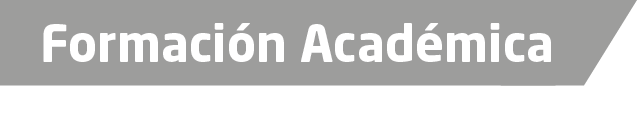 1996-2000Facultad de Derecho de la Universidad Veracruzana.Sistema de Enseñanza Abierta.Poza Rica, Veracruz.2007-2009Maestría en Derecho Penal.Universidad Cristóbal Colón.Veracruz, Veracruz.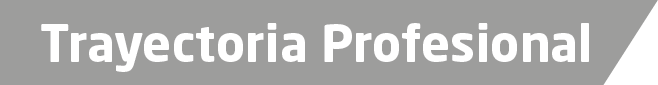 9 de febrero de 2001 al 9 de mayo del año 2001.OFICIAL ADMINISTRATIVO INTERINA del Juzgado Mixto Menor del Distrito Judicial de Papantla, Ver.10 de Mayo del  julio del 2003.AUXILIAR del Juzgado Mixto Menor del Distrito Judicial de Papantla, Ver.04 de septiembre del 2003, al 30 de septiembre del 2004.AGENTE DEL MINISTERIO PUBLICO MUNICIPAL en Tampico Alto, Veracruz.01 de octubre del 2004 al 22 de mayo del 2006.AGENTE DEL MINISTERIO PUBLICO ESPECIALIZADA EN DELITOS CONTRA LA LIBERTAD, LA SEGURIDAD SEXUAL Y CONTRA LA FAMILIA en Poza Rica, Veracruz.23 de mayo del 2006 al 16 de enero del 2011.AGENTE DEL MINISTERIO PUBLICO ESPECIALIZADA EN DELITOS CONTRA LA LIBERTAD, LA SEGURIDAD SEXUAL Y CONTRA LA FAMILIA en Tuxpan, Veracruz.17 de enero  al 24 de abril del 2011.AGENTE DEL MINISTERIO PUBLICO ESPECIALIZADA EN RESPONSABILIDAD JUVENIL Y DE CONCILIACION EN LA AGENCIA ESPECIALIZADA EN DELITOS CONTRA LA LIBERTAD, LA SEGURIDAD SEXUAL Y CONTRA LA FAMILIA en Papantla, Veracruz.25 de abril al 20 de mayo del 2011.AGENTE DEL MINISTERIO PUBLICO HABILITADA  ESPECIALIZADA EN DELITOS CONTRA LA LIBERTAD, LA SEGURIDAD SEXUAL Y CONTRA LA FAMILIA en Tantoyuca, Veracruz.21 de mayo al 30 de junio del 2011.AGENTE DEL MINISTERIO PUBLICO HABILITADA ESPECIALIZADA EN DELITOS CONTRA LA LIBERTAD Y LA SEGURIDAD SEXUAL Y CONTRA LA FAMILIA DE PAPANTLA, VERACRUZ.01 de julio del 2011, al 31 de mayo del 2012.AGENTE DEL MINISTERIO PÚBLICO ESPECIALIZADA EN RESPONSABILIDAD JUVENIL Y DE CONCILIACION DE POZA RICA, VERACRUZ.01 al 30 de junio del 2012.AGENTE DEL MINISTERIO PUBLICO INVESTIGADOR HABILITADA ESPECIALIZADA EN DELITOS CONTRA LA LIBERTAD Y LA SEGURIDAD SEXUAL Y CONTRA LA FAMILIA, EN PAPANTLA, VERACRUZ.01 de julio del 2012 al 10 de mayo del 2015.AGENTE DEL MINISTERIO PUBLICO INVESTIGADOR ESPECIALIZADA EN DELITOS CONTRA LA LIBERTAD Y LA SEGURIDAD SEXUAL Y CONTRA LA FAMILIA, EN PAPANTLA, VERACRUZ.11 de mayo del 2015, al 17 de agosto del 2015.FISCAL PRIMERA ESPECIALIZADA EN LA INVESTIGACION DE DELITOS DE VIOLENCIA CONTRA LA FAMILIA, MUJERES, NIÑAS Y NIÑOS Y DE TRATA DE PERSONAS EN LA UNIDAD INTEGRAL DE PROCURACION DE JUSTICIA DEL VIII DISTRITO JUDICIAL EN PAPANTLA, VERACRUZ.11 de mayo del 2015, al 18 de agosto del 2015 a la fecha.FISCAL PRIMERA ESPECIALIZADA EN LA INVESTIGACION DE DELITOS DE VIOLENCIA CONTRA LA FAMILIA, MUJERES, NIÑAS Y NIÑOS Y DE TRATA DE PERSONAS EN LA UNIDAD INTEGRAL DE PROCURACION DE JUSTICIA DEL VIII DISTRITO JUDICIAL EN POZA RICA, VERACRUZ.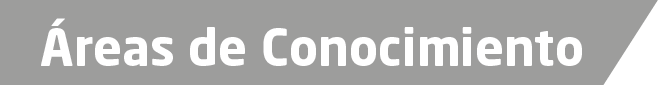 Derecho ConstitucionalDerecho PenalDerecho CivilDerecho Procesal PenalAmparo